ҠАРАР                                                                                ПОСТАНОВЛЕНИЕ12 февраль  2020 й                                 № 6                          12 февраля Об утверждении Программы профилактики нарушений юридическими лицами и индивидуальными предпринимателями обязательных требований в рамках осуществления муниципального контроля на 2020 годВ целях предупреждения нарушения юридическими лицами и индивидуальными предпринимателями обязательных требований, устранения причин, факторов и условий, способствующих нарушениям обязательных требований, руководствуясь статьей 8.2. Федерального закона от 26.12.2008 г. № 294-ФЗ «О защите прав юридических лиц и индивидуальных предпринимателей при осуществлении государственного контроля (надзора) и муниципального контроля», Федеральным законом от 06.10.2003 г. № 131-ФЗ «Об общих принципах организации местного самоуправления в Российской Федерации», Уставом сельского поселения Октябрьский сельсовет муниципального района Благовещенский район Республики БашкортостанПОСТАНОВЛЯЮ:1. Утвердить программу профилактики нарушений юридическими лицами и индивидуальными предпринимателями обязательных требований в рамках осуществления муниципального контроля требований на 2020 год  (Приложение № 1).2. Утвердить план мероприятий по профилактике нарушений юридическими лицами и индивидуальными предпринимателями обязательных требований  в рамках осуществления муниципального контроля на 2020 год (Приложение № 2).3. Настоящее постановление разместить на официальном сайте Администрации сельского поселения Октябрьский сельсовет муниципального района Благовещенский район Республики Башкортостан в сети «Интернет». 4. Контроль за выполнением настоящего постановления оставляю за собойГлава сельского поселенияОктябрьский сельсовет                                                                   А.Н.КоряковцевПриложение № 1к постановлению Администрациисельского поселенияОктябрьский сельсоветМуниципального районаБлаговещенский район Республики Башкортостанот 12.02.2020 года  №  6Программапрофилактики нарушений юридическими лицами и индивидуальными предпринимателями обязательных требований в рамках осуществления муниципального контроля  на 2020годНастоящая программа разработана в целях организации проведения профилактики нарушений требований, установленных федеральными законами и иными нормативными правовыми актами Российской Федерации, в целях предупреждения возможного нарушения подконтрольными субъектами обязательных требований, устранения причин, факторов и условий, способствующих нарушениям обязательных требований.Профилактика нарушений обязательных требований проводится в рамках осуществления муниципального контроля.Целями программы являются:   - предупреждение нарушений обязательных требований; - устранение причин, факторов и условий, способствующих нарушениям обязательных требований;  -  создание у подконтрольных субъектов мотивации к неукоснительному соблюдению обязательных требований.                                        Задачами программы являются:Укрепление системы профилактики нарушений обязательных требований путем активизации профилактической деятельности.Выявление причин, факторов и условий, способствующих нарушениям обязательных требований.Повышение правосознания и правовой культуры подконтрольного субъекта при соблюдении обязательных требований.Программа разработана на 2020 год.Субъектами профилактических мероприятий при осуществлении муниципального контроля являются юридические лица, индивидуальные предприниматели.Планируемыми результатами реализации Программы являются:- повышение эффективности проводимой Администрацией сельского поселения Октябрьский сельсовет муниципального района Благовещенский район Республики Башкортостан по предупреждению нарушений подконтрольным субъектом обязательных требований;- уменьшение общего числа нарушений подконтрольным субъектом обязательных требований. 
Приложение № 2к постановлению Администрациисельского поселенияОктябрьский сельсоветМуниципального районаБлаговещенский район Республики Башкортостанот 12.02.2020 года  №  6План мероприятий по профилактике нарушений юридическими лицами и индивидуальными предпринимателями обязательных требований в рамках осуществления муниципального контроля на 2020 годАУЫЛ  БИЛӘМӘҺЕ ХАКИМИӘТЕ ОКТЯБРЬСКИЙ АУЫЛ СОВЕТЫ МУНИЦИПАЛЬ РАЙОНЫНЫҢ БЛАГОВЕЩЕН РАЙОНЫ БАШКОРТОСТАН РЕСПУБЛИКАhЫАУЫЛ  БИЛӘМӘҺЕ ХАКИМИӘТЕ ОКТЯБРЬСКИЙ АУЫЛ СОВЕТЫ МУНИЦИПАЛЬ РАЙОНЫНЫҢ БЛАГОВЕЩЕН РАЙОНЫ БАШКОРТОСТАН РЕСПУБЛИКАhЫ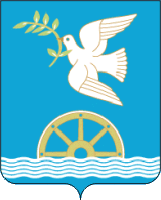 АДМИНИСТРАЦИЯ СЕЛЬСКОГО ПОСЕЛЕНИЯ ОКТЯБРЬСКИЙ СЕЛЬСОВЕТМУНИЦИПАЛЬНОГО РАЙОНА БЛАГОВЕЩЕНСКИЙ РАЙОНРЕСПУБЛИКИ БАШКОРТОСТАН№п/пНаименование мероприятия по профилактике нарушений юридическими лицами и индивидуальными предпринимателями обязательных требованийСрок исполненияОтветственный исполнитель1Составление перечня нормативных правовых актов или их отдельных частей, содержащих обязательные требования, оценка соблюдения которых является предметом муниципального контроляI квартал 2020 годаАдминистрация сельского поселения2Размещение на официальном сайте Администрации сельского поселения Октябрьский сельсовет муниципального района Благовещенский район Республики Башкортостан в информационно-телекоммуникационной сети «Интернет» для каждого вида муниципального контроля перечней нормативных правовых актов или их отдельных частей, содержащих требования, оценка соблюдения которых является предметом муниципального контроля, а также текстов соответствующих актовI квартал 2020 годаАдминистрация сельского поселения3Актуализация размещенного на официальном сайте Администрации сельского поселения Октябрьский сельсовет муниципального района Благовещенский район Республики Башкортостан в информационно-телекоммуникационной сети Интернет перечня правовых актов, соблюдение которых является предметом муниципального контроляПо мере принятия новых правовых актов и внесения изменений в действующие правовые актыАдминистрация сельского поселения4Осуществление информирования юридических лиц, индивидуальных предпринимателей по вопросам соблюдения обязательных требований, в том числе посредством разработки и опубликования руководств по соблюдению обязательных требований, проведение разъяснительной работы и иными способамиПостоянно в течение года (по мере необходимости)Администрация сельского поселения5Подготовка и распространение комментариев о содержании новых нормативных правовых актов, устанавливающих обязательные требования, внесенных изменениях в действующие акты, сроках и порядке вступления их в действие, а также рекомендаций о проведении необходимых организационных, технических мероприятий, направленных на внедрение и обеспечение соблюдения обязательных требований (при внесении изменений в обязательные требования)В течение года (по мере необходимости)Администрация сельского поселения6Регулярное обобщение практики осуществления муниципального контроля в соответствующей сфере деятельности и размещение на официальном сайте Администрации сельского поселения Октябрьский сельсовет муниципального района Благовещенский район Республики Башкортостан в информационно-телекоммуникационной сети Интернет соответствующих обобщений, в том числе с указанием наиболее часто встречающихся случаев нарушений обязательных требований, соблюдение которых является предметом муниципального контроля.Не реже 1 раза в годАдминистрация сельского поселения7Выдача предостережений подконтрольному субъекту о недопустимости нарушения обязательных требований в соответствии с частями 5-7 статьи 8.2. Федерального закона от 26.12.2008 г. № 294-ФЗ «О защите прав юридических лиц и индивидуальных предпринимателей при осуществлении государственного контроля (надзора) и муниципального контроля», если иной порядок не установлен федеральным закономПо мере поступления сведений об угрозе нарушений обязательных требований или признаках нарушений обязательных требованийАдминистрация сельского поселения8Размещение на официальном сайте Администрации сельского поселения Октябрьский сельсовет муниципального района Благовещенский район Республики Башкортостан информации о результатах контрольной деятельности за 2020 годАдминистрация сельского поселения9Разработка и утверждение Программы профилактики нарушений юридическими лицами и индивидуальными предпринимателями обязательных требований в рамках осуществления муниципального контроля на 2021 годдекабрьАдминистрация сельского поселения